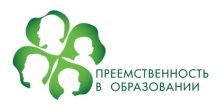 Уважаемые коллеги!Идет прием статей в новый выпуск журнала «Преемственность в образовании» (Зарегистрирован 29 июля 2011 года. Свидетельство о регистрации ЭЛ № ФС 77 – 45979). Журнал включен в РИНЦВыпуск № 17 (04) 2018Тема: "СОВРЕМЕННОЕ ОБРАЗОВАНИЕ: АКТУАЛЬНЫЕ ПРОБЛЕМЫ И ПУТИ РАЗВИТИЯ" В России уже несколько лет активно идут процессы трансформации системы образования: ФГОС, профессиональные стандарты, новая система оплаты труда, образование крупных комплексов, сетевое сотрудничество и др. Как эти и другие изменения повлияли на развитие детских садов, школ, системы дополнительного образования детей, среднего профессионального и высшего образования? Задача данного выпуска проследить существующие изменения и обсудить развитие системы образования будущего. К публикации принимаются научно-методические и научно-практические статьи, описывающие ваш опыт работы, ваш взгляд на развитие системы образования, существующие новые образовательные практики и педагогические технологии, которые вы включили в вашу профессиональную деятельность в связи с существующими изменениями.Требования к публикации:Аннотация к статье: до 900 знаков (с пробелами).Оформление текста статьи: название статьи прописными буквами, полужирно, по центру, без переносов. Строкой ниже, через интервал, по центру – инициалы, фамилии авторов, ученая степень (если есть), звание (если есть), далее на следующей строке – должность и наименование организации полностью, указать город и регион. Также можете/желательно указать ваши контактные данные: эл. почту (для связи с вами, если у читателей появится желание вам написать).Библиографический список приводится в алфавитном порядке в конце статьи. Ссылки на источники приводятся в тексте в квадратных скобках. Объем текста – от 5 до 10 страниц, включая список литературы.Технические характеристики: 14 кегль, межстрочный полуторный интервал; выравнивание по ширине, шрифт Times New Roman, текстовый редактор Word.Графики, схемы также прислать отдельным прикрепленным файлом в формате jpg или png.Стоимость публикации 700 рублей.  После публикации авторы получат Свидетельство о публикации. Срок приема статей: до 20 апреля 2018 года на эл. почту: journal@preemstvennost.ru с пометкой "Преемственность в образовании: выпуск № 17".При возникновении вопросов, пишите: journal@preemstvennost.ruС уважением, главный редактор журнала, доктор педагогических наук                                                  Просвиркин Владимир Николаевичзаместитель главного редактора                                            Воркина Екатерина Викторовна